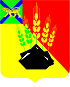 АДМИНИСТРАЦИЯ МИХАЙЛОВСКОГО МУНИЦИПАЛЬНОГО РАЙОНА ПОСТАНОВЛЕНИЕ 
01.04.2021                                              с. Михайловка                                                  № 354-паО проведении районного конкурса творческих работ «Пасхальное яйцо – 2021» среди обучающихся (воспитанников) образовательных организаций Михайловского муниципального районаВо исполнение письма министерства образования Приморского края от 23.10.2020 № 23/10424, в соответствии с Федеральным законом от 06.10.2003 № 131-ФЗ «Об общих принципах организации местного самоуправления в РФ», в целях реализации муниципальных программ «Молодежная политика Михайловского муниципального района на 2020 – 2022 годы», утвержденной постановлением администрации Михайловского муниципального района от 02.10.2019 № 856-па, «Развитие культуры Михайловского муниципального района на 2019-2021 годы» и подпрограммы «Юные таланты Михайловского муниципального района на 2019-2021 годы», утверждённых постановлением администрации Михайловского муниципального района от 29.12.2019 № 1327-па, в целях создания условий для эстетического, нравственного и православного воспитания подрастающего поколения средствами изобразительного искусства и декоративно-прикладного творчества, администрация Михайловского муниципального районаПОСТАНОВЛЯЕТ:1. Провести с 5 по 28 апреля 2021 года районный конкурс творческих работ «Пасхальное яйцо – 2021» среди обучающихся (воспитанников) образовательных организаций Михайловского муниципального района.2. Утвердить Положение о проведении районного конкурса творческих работ «Пасхальное яйцо – 2021» среди обучающихся (воспитанников) образовательных организаций Михайловского муниципального района (приложение № 1).3. Утвердить состав конкурсной комиссии районного конкурса творческих работ «Пасхальное яйцо – 2021» среди обучающихся (воспитанников) образовательных организаций Михайловского муниципального района (приложение № 2).4. Управлению по вопросам образования (Чепала А.Ф.) подготовить и провести районный конкурс творческих работ «Пасхальное яйцо – 2021» среди обучающихся (воспитанников) образовательных организаций Михайловского муниципального района.5. Муниципальной бюджетной организации дополнительного образования «Центр детского творчества» с. Михайловка (Мирошникова И.И.) подготовить выставку творческих работ районного конкурса «Пасхальное яйцо – 2021» среди обучающихся (воспитанников) образовательных организаций Михайловского муниципального района.6. Муниципальным образовательным организациям Михайловского муниципального района обеспечить участие обучающихся в районном конкурсе творческих работ «Пасхальное яйцо – 2021» среди обучающихся (воспитанников) образовательных организаций Михайловского муниципального района.7. Муниципальному казённому учреждению «Управление по организационно-техническому обеспечению деятельности администрации Михайловского муниципального района» (Горшков А.П.) разместить настоящее постановление на официальном сайте администрации Михайловского муниципального района в информационно-коммуникационной сети Интернет.8. Контроль исполнения настоящего постановления возложить на и.о. заместителя главы администрации Михайловского муниципального района Чепала А.Ф.Глава Михайловского муниципального района -Глава администрации района                                                                В.В. Архипов                                                                                           Приложение № 1УТВЕРЖДЕНОк постановлению администрации Михайловского муниципального районаот 01.04.2021 № 354-паПОЛОЖЕНИЕо проведении районного конкурса творческих работ «Пасхальное яйцо – 2021» среди обучающихся (воспитанников) образовательных организаций Михайловского муниципального районаОбщие положения1.1. Настоящее Положение определяет порядок проведения районного конкурса творческих работ «Пасхальное яйцо – 2021» среди обучающихся (воспитанников) образовательных организаций Михайловского муниципального района (далее – Конкурс).1.2. Организация и проведение Конкурса осуществляется управлением по вопросам образования администрации Михайловского муниципального района совместно с муниципальной бюджетной организацией дополнительного образования «Центр детского творчества» с. Михайловка Михайловского муниципального района.1.3. Участие в Конкурсе является бесплатным.Цели и задачи Конкурса2.1. Цели Конкурса:- создание условий для эстетического, нравственного, православного и патриотического воспитания подрастающего поколения средствами изобразительного искусства и декоративно-прикладного творчества;- сохранение и популяризация лучших традиций народного искусства, приобщение детей и подростков к православной культуре, традициям народного творчества.2.2. Задачи конкурса:- развитие всех видов декоративно-прикладного творчества среди детей и подростков;- выявление и поддержка творческих способностей детей и подростков Михайловского муниципального района;- сохранение лучших традиций народного творчества.3. Участники Конкурса3.1. В Конкурсе принимают участие обучающиеся (воспитанники) образовательных организаций Михайловского муниципального района.3.2. Возрастные категории участников:- 6 – 8 лет;- 9 – 11 лет;- 12 – 14 лет;- 15 – 18 лет.3.3. Допускается только индивидуальное участие!4. Порядок проведения Конкурса.4.1. Конкурс проводится с 5 по 28 апреля 2021 года.4.2. Конкурс проводится в 2 этапа:1 этап – прием заявок и работ на Конкурс: до 20 апреля 2021 года. Работы без заявки на Конкурс не принимаются (образец заявки прилагается).2 этап – подведение итогов Конкурса – с 20 по 28 апреля 2021 года.5. Условия участия в Конкурсе.5.1. Участники конкурса должны в установленный срок подготовить творческую работу и предоставить на рассмотрение жюри. 5.2. Заявки на Конкурс вместе с работами принимаются в МБО ДО «ЦДТ» с. Михайловка до 20 апреля 2021 года по адресу: Михайловский район с. Михайловка, ул. Красноармейская, д. 17 (отдельно заявки направляются на электронный адрес Shishkinaoly@mail.ru с пометкой «Пасхальное яйцо – 2021»). Контактный телефон: 8(42346)24552, 8(42346)24208. Рукописные заявки не принимаются!5.3. На Конкурс принимаются не более 10 работ от учреждения. 5.4. К поделке необходимо надежно прикрепить этикетку при помощи шнурка или тесьмы (при наличии подставок этикетки должны быть и на яйце, и на подставке: - Размер этикетки 7 на . - Название работы, номинация, техника, материал. - Фамилия, имя автора /имя полностью/. -  Возраст, учреждение.5.5. Работы, представленные на конкурс, могут быть на подвеске (тесьма, шнурок), либо на подставке. Размер яиц – от 7 до . (без учёта высоты подставки).5.6. Работы после проведения конкурса не возвращаются!5.7. Работы на Конкурс принимаются в 4 номинациях:- номинация «Умелец». В данной номинации представляются пасхальные яйца, выполненные в технике росписи, выжигания и резьбы по дереву.- номинация «Вдохновение». В данной номинации представляются пасхальные яйца, выполненные в технике вышивки, бисероплетения.- номинация «Творец». В данной номинации представляются пасхальные яйца, выполненные в технике аппликации, декупаж, квилинг, работы из природных материалов.- номинация «Фантазия». В данной номинации представляются пасхальные яйца, выполненные в лоскутной технике, макраме, вязания.Критерии оценки Конкурса- качество исполнения – 10 баллов;- композиционное решение – 10 баллов;- актуальность – 10 баллов;- выраженность идеи – 10 баллов;- оригинальное сюжетное решение – 10 баллов;- творческий подход – 10 баллов;- соответствие содержания работы тематике конкурса – 10 баллов.6. Подведение итогов и награждение6.1. Члены Жюри Конкурса определяют одного победителя (первое место) и двух призёров (второе и третье места) в каждой номинации по возрастной категории по наибольшей сумме набранных баллов.6.2. Участники конкурса награждаются грамотами управления по вопросам образования администрации Михайловского муниципального района.6.3.  Жюри оценивает творческие работы с 20 по 28 апреля 2020 года.6.4. Победители Конкурса награждаются грамотами управления по вопросам образования администрации Михайловского муниципального района. Приложение к положению о проведении районного конкурса творческих работ «Пасхальное яйцо – 2021» среди обучающихся (воспитанников) образовательных организаций Михайловского муниципального районаЗаявкана участие в районном конкурсе творческих работ «Пасхальное яйцо – 2021» среди обучающихся (воспитанников) образовательных организаций Михайловского муниципального района1. Полное название учреждения ________________________________.2. Список работ:Руководитель учреждения   __________________ __________________
                                                                      подпись                                                   ФИОПриложение № 2УТВЕРЖДЕНпостановлением администрации Михайловского муниципального районаот 01.04.2021 № 354-паСостав конкурсной комиссии районного конкурса творческих работ «Пасхальное яйцо – 2021» среди обучающихся (воспитанников) образовательных организаций Михайловского муниципального района№п/пФИучастникаВозрастНазваниеработыТехникаисполненияФИОруководителя12345Талызина АнастасияВладимировнаЗаместитель начальника управленияпо вопросам образования администрации Михайловского муниципального районаСизарева Ольга НиколаевнаГлавный специалист МКУ «МСО ОУ» Михайловского муниципального района (по согласованию)Мирошникова Ирина ИвановнаДиректор                                                    МБО ДО «ЦДТ» с. МихайловкаГавриленко ВалентинаАлександровнаЗаместитель директора по учебно-воспитательной работе МБО ДО «ЦДТ» с. Михайловка (по согласованию)Олейникова Ирина СергеевнаПедагог дополнительного образования МБО ДО «ЦДТ» с. Михайловка(по согласованию)Брагина Ирина АлександровнаПедагог дополнительного образования МБО ДО «ЦДТ» с. Михайловка(по согласованию)